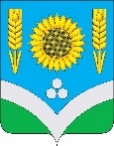 СОВЕТ НАРОДНЫХ ДЕПУТАТОВ РОССОШАНСКОГОМУНИЦИПАЛЬНОГО РАЙОНА ВОРОНЕЖСКОЙ ОБЛАСТИРЕШЕНИЕ21 сессии  от 23 декабря 2020 года   № 173                          г.РоссошьОб утверждении плана работы Совета народных депутатов Россошанского муниципального района на 1 квартал 2021 года          В соответствии с Регламентом Совета народных депутатов Россошанского муниципального района Совет народных депутатов Россошанского муниципального районаРЕШИЛ:План работы Совета народных депутатов Россошанского муниципального района на 1 квартал 2021 года утвердить согласно приложению.Контроль за исполнением настоящего решения возложить на главу Россошанского муниципального района Сисюка В.М. Глава Россошанскогомуниципального района                                                                        В.М. СисюкПриложениек решению Совета народных депутатов Россошанского муниципального районаот 23.12.2020 года  № 173    ПЛАНработы Совета народных депутатов Россошанского муниципального района на 1 квартал 2021 года№ п/пМероприятияДата проведен.Дата проведен.ОтветственныеОтветственныеПримечанияПримечанияI. Вопросы для рассмотрения на сессииI. Вопросы для рассмотрения на сессииI. Вопросы для рассмотрения на сессииI. Вопросы для рассмотрения на сессииI. Вопросы для рассмотрения на сессииI. Вопросы для рассмотрения на сессииI. Вопросы для рассмотрения на сессииI. Вопросы для рассмотрения на сессииI. Вопросы для рассмотрения на сессии1Об  отчёте  главы администрации Россошанского муниципального района  о  результатах своей  деятельности и деятельности администрации Россошанского муниципального  района  за  2020  годмартмартМишанков Ю.В. - глава администрации Россошанского муниципального районаМишанков Ю.В. - глава администрации Россошанского муниципального района2Отчёт главы Россошанского муниципального района о результатах своей деятельности в 2020 году--«----«--Сисюк В.М. - глава Россошанского муниципального районаСисюк В.М. - глава Россошанского муниципального района3О внесении изменений и дополнений в Устав Россошанского муниципального района--«----«--Ревина Н.П. - заместитель председателя Совета народных депутатовРевина Н.П. - заместитель председателя Совета народных депутатовII. Вопросы для рассмотрения на заседаниях постоянных комиссийII. Вопросы для рассмотрения на заседаниях постоянных комиссийII. Вопросы для рассмотрения на заседаниях постоянных комиссийII. Вопросы для рассмотрения на заседаниях постоянных комиссийII. Вопросы для рассмотрения на заседаниях постоянных комиссийII. Вопросы для рассмотрения на заседаниях постоянных комиссийII. Вопросы для рассмотрения на заседаниях постоянных комиссийII. Вопросы для рассмотрения на заседаниях постоянных комиссийII. Вопросы для рассмотрения на заседаниях постоянных комиссийа) по бюджету, налогам и финансовой деятельностиа) по бюджету, налогам и финансовой деятельностиа) по бюджету, налогам и финансовой деятельностиа) по бюджету, налогам и финансовой деятельностиа) по бюджету, налогам и финансовой деятельностиа) по бюджету, налогам и финансовой деятельностиа) по бюджету, налогам и финансовой деятельностиа) по бюджету, налогам и финансовой деятельностиа) по бюджету, налогам и финансовой деятельности1Отчёт о работе Ревизионной комиссии Россошанского муниципального района за 2020 годфевральфевральЕремеева Н.Н. - председатель Ревизионной комиссииЕремеева Н.Н. - председатель Ревизионной комиссии2Информация о деятельности отдела образования и молодёжной политики (анализ деятельности за 2018-2020 г.г.: штатная численность, расходы на штаты, коммунальные расходы и т.д.)--«----«--Тростянский Ю.С. – руководитель отдела образования и молодёжной политики Тростянский Ю.С. – руководитель отдела образования и молодёжной политики 3О ходе реализации подпрограммы «Повышение эффективности муниципальной поддержки социально ориентированных некоммерческих организаций» муниципальной программы «Социальная поддержка граждан» за 2020 год--«----«--Балабанова Т.С. – главный экономист отдела социально-экономического развития и поддержки предпринима-тельстваБалабанова Т.С. – главный экономист отдела социально-экономического развития и поддержки предпринима-тельства4О ходе реализации основного мероприятия «Обеспечение жильём молодых семей»  муниципальной программы «Обеспечение доступным и комфортным жильём населения Россошанского муниципального района» за 2020 год--«----«--Шевченко А.В. – главный специалист отдела социально-экономического развития и поддержки предпринима-тельстваШевченко А.В. – главный специалист отдела социально-экономического развития и поддержки предпринима-тельстваб) по социальным вопросамб) по социальным вопросамб) по социальным вопросамб) по социальным вопросамб) по социальным вопросамб) по социальным вопросамб) по социальным вопросамб) по социальным вопросамб) по социальным вопросам1Об организации дистанционного обучения в школах Россошанского районаянварьянварьТростянский Ю.С. – руков. отдела образования и молодёжной политикиТростянский Ю.С. – руков. отдела образования и молодёжной политики2О реализации мероприятий, приуроченных к 75-летию Победы и мероприятиях, проведённых администрацией Россошанского муниципального района в 2021 году ко дню освобождения Россоши от немецко-фашистских захватчиков--«----«--Гозенко Т.В. – руководитель отдела культурыГозенко Т.В. – руководитель отдела культуры3О состоянии памятников погибших в годы Великой Отечественной войны на территории Россошанского района (в т.ч., в оккупации)январьянварьСайков С.Н. – начальник отдела архитектуры и градостроительстваСайков С.Н. – начальник отдела архитектуры и градостроительства4Об информационной политике администрации Россошанского муниципального района и диалоге с населением--«----«--Ховансков А.А. – советник главы администрации района по работе со СМИХовансков А.А. – советник главы администрации района по работе со СМИ5О деятельности МУП «Издательский Дом» (об учётной политике предприятия, Устав, штатное расписание, стоимость газеты «Россошанский курьер», потраченные средства на её издание, подготовка газеты и подписка  на неё) --«----«--Шинкарёв А.А. – директор МУП «Издательский Дом»Шинкарёв А.А. – директор МУП «Издательский Дом»6О работе МКУ «Россошанская спортивная школа» после перехода из дополнительного образования на программы спортивной подготовки февральфевральМКУ «Россошанская спортивная школа»МКУ «Россошанская спортивная школа»7Информация об организации работы поликлиники БУЗ ВО «Россошанская районная больница»--«----«--Ярошева Е.В. – зам.главного врача БУЗ ВО «Россошанская РБ» по поликлинической работеЯрошева Е.В. – зам.главного врача БУЗ ВО «Россошанская РБ» по поликлинической работе8Об итогах (промежуточных) работы добровольцев в рамках Всероссийской акции «Мы вместе»--«----«--Ярославкин В.Б. – директор МКУ «Молодёжный центр»Ярославкин В.Б. – директор МКУ «Молодёжный центр»9О работе Детской школы искусств в 2020 году и планах на 2021 год. О строительстве здания Детской школы искусств.мартмартПолещук Е.Ю. – директор МКУ ДО «Детская школа искусств», Леонтьева Т.В. – зам.главы адм. районаПолещук Е.Ю. – директор МКУ ДО «Детская школа искусств», Леонтьева Т.В. – зам.главы адм. районав) по промышленности, предпринимательству, энергетическому комплексу и собственностив) по промышленности, предпринимательству, энергетическому комплексу и собственностив) по промышленности, предпринимательству, энергетическому комплексу и собственностив) по промышленности, предпринимательству, энергетическому комплексу и собственностив) по промышленности, предпринимательству, энергетическому комплексу и собственностив) по промышленности, предпринимательству, энергетическому комплексу и собственностив) по промышленности, предпринимательству, энергетическому комплексу и собственности1Отчёт о работе отдела по управлению муниципальным имуществом, земельным ресурсам и землеустройству за 2020 годфевральфевральГоловко Т.С. – рук. отдела по упр. муниципал. имуществом, зем.ресурсам и землеустр-вуГоловко Т.С. – рук. отдела по упр. муниципал. имуществом, зем.ресурсам и землеустр-ву2О проводимой работе администрацией района по снятию вопроса отсутствия лимитов газа в Россошанском муниципальном районе в 2020 году и планируемых мероприятиях на 2021 год.  --«----«--Жадобин Д.Ю. – заместитель главы администрации районаЖадобин Д.Ю. – заместитель главы администрации района3О ходе реализации подпрограммы «Развитие и  поддержка малого и среднего предпринимательства в Россошанском муниципальном районе» муниципальной программы «Экономическое развитие» в 2020 г.--«-- --«-- Балабанова Т.С. – главный экономист отдела социально-экономического развития и поддержки предпринимательстваБалабанова Т.С. – главный экономист отдела социально-экономического развития и поддержки предпринимательстваг) по аграрной политике, земельным вопросам, экологии и природопользованиюг) по аграрной политике, земельным вопросам, экологии и природопользованиюг) по аграрной политике, земельным вопросам, экологии и природопользованиюг) по аграрной политике, земельным вопросам, экологии и природопользованиюг) по аграрной политике, земельным вопросам, экологии и природопользованиюг) по аграрной политике, земельным вопросам, экологии и природопользованиюг) по аграрной политике, земельным вопросам, экологии и природопользованиюг) по аграрной политике, земельным вопросам, экологии и природопользованиюг) по аграрной политике, земельным вопросам, экологии и природопользованию1О мероприятиях по экологии, которые планируется провести в 2021 годумартмартОмельченко А.Н. – гл. специ-алист по охране окруж.среды Омельченко А.Н. – гл. специ-алист по охране окруж.среды д) по законодательству, местному самоуправлению и Регламентуд) по законодательству, местному самоуправлению и Регламентуд) по законодательству, местному самоуправлению и Регламентуд) по законодательству, местному самоуправлению и Регламентуд) по законодательству, местному самоуправлению и Регламентуд) по законодательству, местному самоуправлению и Регламентуд) по законодательству, местному самоуправлению и Регламентуд) по законодательству, местному самоуправлению и Регламентуд) по законодательству, местному самоуправлению и Регламенту1О внесении изменений и дополнений в Устав Россошанского муниципального районафевральфевральРевина Н.П. - заместитель председателя Совета народных депутатов Ревина Н.П. - заместитель председателя Совета народных депутатов III. Вопросы для рассмотрения на публичных слушанияхIII. Вопросы для рассмотрения на публичных слушанияхIII. Вопросы для рассмотрения на публичных слушанияхIII. Вопросы для рассмотрения на публичных слушанияхIII. Вопросы для рассмотрения на публичных слушанияхIII. Вопросы для рассмотрения на публичных слушанияхIII. Вопросы для рассмотрения на публичных слушанияхIII. Вопросы для рассмотрения на публичных слушанияхIII. Вопросы для рассмотрения на публичных слушаниях1О внесении изменений и дополнений в Устав Россошанского муниципальногорайонаянварьянварьРевина Н.П. - заместитель председателя Совета народных депутатовРевина Н.П. - заместитель председателя Совета народных депутатовIV. МероприятияIV. МероприятияIV. МероприятияIV. МероприятияIV. МероприятияIV. МероприятияIV. МероприятияIV. МероприятияIV. Мероприятия1Проводить встречи с избирателями на своих округах Проводить встречи с избирателями на своих округах ПостоянноПостоянноДепутаты, постоянные комиссииДепутаты, постоянные комиссии2Рассматривать в порядке контроля ход выполнения принимаемых решений  районного СоветаРассматривать в порядке контроля ход выполнения принимаемых решений  районного Совета— « ---— « -----«----«--3Проводить прием граждан, регулярно рассматривать заявления и обращения гражданПроводить прием граждан, регулярно рассматривать заявления и обращения граждан— « —— « —--«----«--4Принимать участие в мероприятиях, проводимых органами местного самоуправления муниципальных образований районаПринимать участие в мероприятиях, проводимых органами местного самоуправления муниципальных образований района— « —— « —--«----«--